Cut and Stick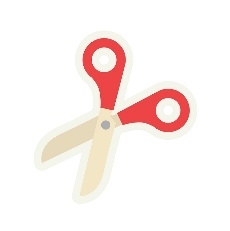 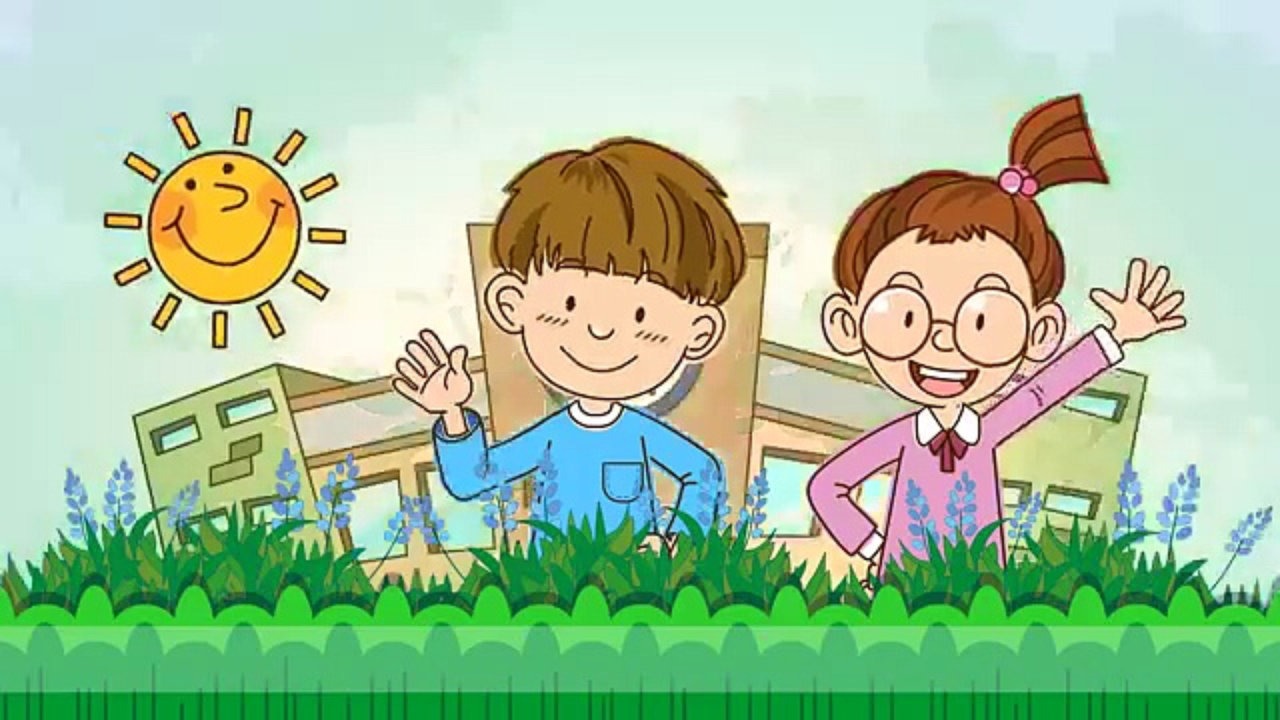 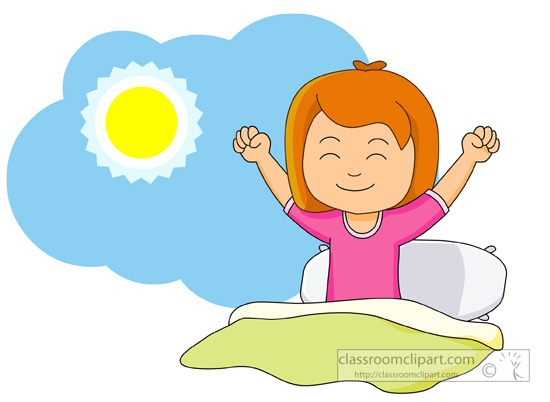 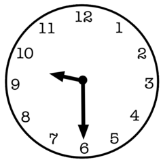 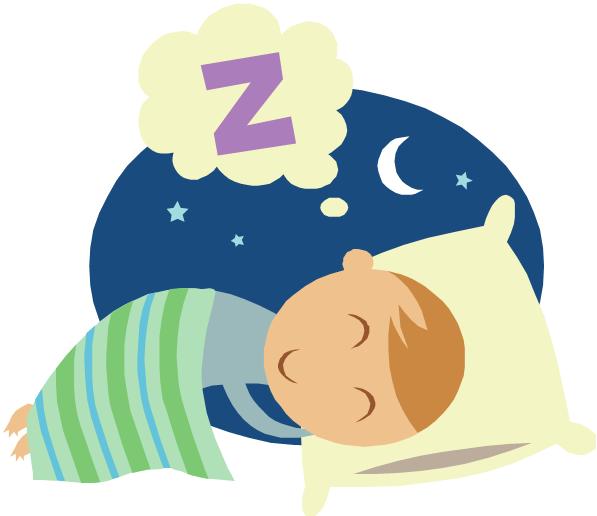 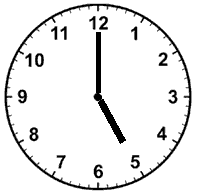 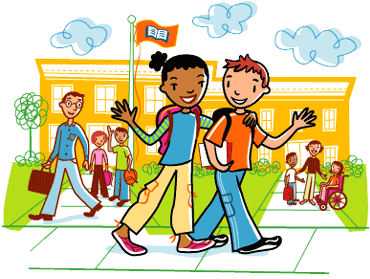 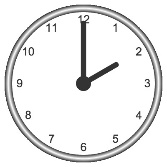 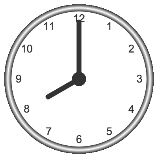 ------------------------------------------------------------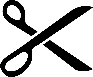 